 Р О С С И Й С К А Я  Ф Е Д Е Р А Ц И Я Б Е Л Г О Р О Д С К А Я   О Б Л А С Т ЬМУНИЦИПАЛЬНЫЙ РАЙОН «ВОЛОКОНОВСКИЙ РАЙОН»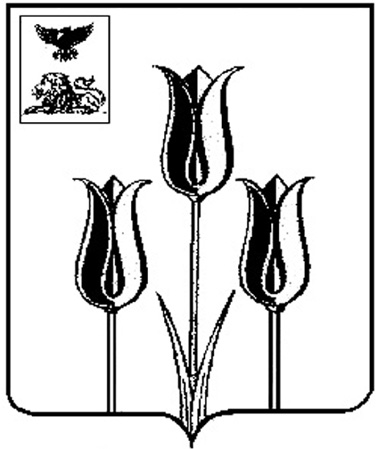 ПОСЕЛКОВОЕ СОБРАНИЕ ГОРОДСКОГО ПОСЕЛЕНИЯ «ПОСЕЛОК ВОЛОКОНОВКА»Р Е Ш Е Н И Е29 апреля 2022 г.                                                                                   № 100/194Об утверждении Положения о порядке списания муниципального имущества, находящегося в муниципальной собственности городского поселения «Поселок Волоконовка»В целях обеспечения единого порядка списания муниципального имущества, в соответствии с Федеральным законом от 06.12.2011 г. № 402-ФЗ «О бухгалтерском учете», приказом Министерства финансов РФ от 13.10.2003г.№ 91н «Об утверждении методических указаний по бухгалтерскому учету основных средств», приказом Минфина РФ от 01.12.2010 г. № 157н «Об утверждении Инструкции по бюджетному учету» и в целях обеспечения реализации полномочий по распоряжению  муниципальной собственностью городского поселения «Поселок Волоконовка», Поселковое собрание р е ш и л о:1. Утвердить  Положение о порядке списания муниципального  имущества, находящегося в муниципальной собственности Администрации городского поселения «Поселок Волоконовка» согласно приложению к настоящему решению.2. Обнародовать настоящее решение и разместить на странице администрации городского поселения «Поселок Волоконовка» официального сайта  администрации муниципального района «Волоконовский район» Белгородской области в сети Интернет (volokonovka.adm).3.  Настоящее решение вступает в силу с момента его официального обнародования.	4.  Контроль за исполнением  настоящего  решения возложить на постоянную комиссию по вопросам социально-экономического развития и бюджету (Губин В.И).Председатель Поселкового собрания                                                        И.А. ТимошевскаяПриложениек решению Поселкового собраниягородского поселения «Поселок Волоконовка»от 29апреля  2022г. № 100/194Положение о порядке списания муниципального имущества,  находящегосяв муниципальной собственности  городского поселения «Поселок Волоконовка»1. Общие положения1.1.  Настоящее Положение разработано в соответствии с Гражданским кодексом Российской Федерации, Федеральным законом от 06.10.2003 № 131-ФЗ «Об общих принципах организации местного самоуправления в Российской Федерации», Федеральным законом от 06.12.2011 № 402-ФЗ «О бухгалтерском учете», приказом Министерства финансов Российской Федерации от 13.10.2003  № 91н «Об утверждении Методических указаний по бухгалтерскому учету основных средств», Уставом городского поселение «Поселок Волоконовка». 1.2. Положение определяет порядок списания движимого и недвижимого имущества, находящегося в муниципальной собственности городского поселения «Поселок Волоконовка» (далее – муниципальное имущество).1.3. Действие настоящего Положения распространяется на объекты муниципального имущества (основные средства), являющиеся муниципальной собственностью городского поселения «Поселок Волоконовка»:- принятые к бухгалтерскому учету и закрепленные на праве хозяйственного ведения за муниципальными унитарными предприятиями;- принятые к бухгалтерскому учету и закрепленные на праве оперативного управления за муниципальными учреждениями;- принятые к бухгалтерскому учету органами местного самоуправления;- учитываемые в муниципальной казне городского поселения «Поселок Волоконовка», в том числе переданные организациям различных форм собственности по договорам аренды, в безвозмездное пользование или иным основаниям.1.4. Списание - заключительная хозяйственная операция при использовании объекта основных средств, включающая в себя следующие мероприятия:- определение технического состояния каждой единицы;- оформление необходимой документации;- получение необходимых согласований и разрешений на списание;- списание с балансового (забалансового) учета в предприятии, учреждении;- демонтаж, разборка;- выбраковка и оприходование возможных материальных ценностей;- утилизация вторичного сырья;- исключение объекта основных средств из реестра муниципальной собственности.1.5. Имущество может быть списано по следующим основаниям:- пришедшее в негодность вследствие морального или физического износа, стихийных бедствий и иной чрезвычайной ситуации; - выбытие имущества помимо воли балансодержателя – порча, хищение, гибель и прочее;- ликвидация имущества в связи с нецелесообразностью его дальнейшего использования;- в иных случаях, предусмотренных законодательством.Списание имущества возможно только в тех случаях, когда восстановление его невозможно или экономически нецелесообразно и если оно не может быть в установленном законодательством порядке реализовано либо передано предприятиям, учреждениям или иным лицам.1.6. Организации – балансодержатели самостоятельно производят списание муниципального движимого имущества балансовой стоимостью до 10000 рублей за единицу включительно в соответствии с законодательством о бухгалтерском учете. Имущество стоимостью свыше 10000 рублей, а также автотранспортные средства и объекты недвижимости независимо от стоимости списываются на основании постановления администрации городского поселения «Поселок Волоконовка» о списании муниципального имущества по результатам работы постоянно действующей комиссии по списанию муниципального имущества (далее – Комиссия).2. Порядок списания муниципального имущества2.1. Состав муниципального имущества, подлежащего списанию, определяется руководителем организации-балансодержателя.	2.1.1. Для определения непригодности основных средств, невозможности или нецелесообразности их восстановления (ремонта, реконструкции, модернизации), а также для оформления необходимой документации на списание в муниципальных унитарных предприятиях и учреждениях, приказом (распоряжением) руководителя создается комиссия, в состав которой входят:- руководитель муниципального предприятия, учреждения;- главный бухгалтер или его заместитель, руководитель группы бухгалтерского учета или бухгалтер по основным средствам;- лица, материально ответственные за сохранность списываемого имущества;- специалист по вопросам имущественных отношений администрации городского поселения «Поселок Волоконовка»;- представители служб и организаций (в случае необходимости). 	2.1.2. Для определения непригодности муниципального имущества, учитываемого в муниципальной казне, к дальнейшему использованию, невозможности или нецелесообразности его восстановления (ремонта, реконструкции, модернизации), а также для оформления необходимой документации на списание постановлением администрации городского поселения «Поселок Волоконовка» создается комиссия, состав которой определяется главой администрации городского поселения «Поселок Волоконовка».2.1.3.В случае отсутствия у членов комиссии специальных знаний, для участия в заседаниях комиссии по решению председателя комиссии могут приглашаться эксперты. Эксперты включаются в состав комиссии на добровольной основе. Экспертом не может быть лицо организации, на которое возложены обязанности, связанные с непосредственной материальной ответственностью за материальные ценности, исследуемые в целях принятия решения о списании муниципального имущества.2.1.4.В компетенцию комиссии по списанию имущества входит:- осмотр предлагаемого к списанию объекта с использованием необходимой технической документации и данных бухгалтерского учета;- принятие решения по вопросу о целесообразности (пригодности) дальнейшего использования муниципального имущества, о возможности и эффективности его восстановления, возможности использования отдельных узлов, деталей, конструкций и материалов списываемого объекта и их оценка исходя из рыночных цен;- установление непригодности объекта к восстановлению и дальнейшему использованию;- установление причин списания объекта (физический и (или) моральный износ; нарушение нормальных условий содержания и (или) эксплуатации; аварии, стихийные бедствия и иные чрезвычайные ситуации, подтвержденные документально; длительное неиспользование для управленческих нужд и иные причины, которые привели к необходимости списания имущества);- выявление лиц, по вине которых произошло преждевременное выбытие  основных средств из эксплуатации, внесение предложений о привлечении этих лиц к ответственности, установленной действующим законодательством Российской Федерации;- контроль за изъятием из списываемых основных средств годных узлов, деталей, материалов, цветных и драгоценных металлов, определение веса и сдача на соответствующий склад;- подготовка и проверка акта о списании муниципального имущества (далее -  акт о списании) в зависимости от вида списываемого имущества по утвержденным действующим законодательством унифицированным формам и формирование пакета документов.2.1.5. Заседание комиссии считается правомочным при наличии кворума, который составляет не менее двух третей членов состава комиссии.2.1.6. Распорядительным актом на комиссию могут быть возложены дополнительные полномочия, направленные на обеспечение использования муниципального имущества по целевому назначению, в том числе при проведении инвентаризации, а также при своевременной подготовке и принятии решений о списании имущества.2.1.7. При списании с бухгалтерского учета муниципальных унитарных предприятий и учреждений, органов местного самоуправления, а также при исключении из муниципальной казны основных средств, выбывших вследствие утраты (аварий, кражи, пожара, стихийного бедствия, действия непреодолимой силы), должны быть материалы внутреннего расследования с указанием мер, принятых в отношении виновных лиц.Руководитель предприятия, учреждения обязан немедленно информировать в письменной форме Администрацию городского  поселения Поселок Волоконовка» о фактах утраты имущества.2.1.8. В случаях, когда в результате проведенного расследования по определению причин преждевременного выхода из строя имущества установлены виновные лица, руководитель предприятия или учреждения обязан принять меры по привлечению виновных лиц к ответственности, предусмотренной действующим законодательством Российской Федерации. Материалы расследования, приказ руководителя о принятых мерах, соответствующий акт в количестве 2 экземпляров представляется в администрацию городского поселения «Поселок Волоконовка».2.1.9. По результатам работы комиссии руководитель предприятия или учреждения направляет в администрацию городского поселения «Поселок Волоконовка» ходатайство о списании муниципального имущества, Акты на списание основных средств, заключение о непригодности муниципального имущества к дальнейшему использованию, невозможности или нецелесообразности его восстановления (ремонта, реконструкции, модернизации) и другие необходимые документы (предусмотренные в п.п. 2.1 и 2.2 настоящего Положения).2.1.10. Списание муниципального имущества, а также разборка, демонтаж, ликвидация (снос) без согласия органа, осуществляющего функции и полномочия учредителя муниципального предприятия или учреждения, в установленных учредительными документами случаях, которое выдается в форме постановления (распоряжения, приказа), не допускается.2.1.11. Денежные средства, полученные от списания муниципального имущества, подлежат перечислению в бюджет администрации городского поселения «Поселок Волоконовка», за исключением средств, полученных от списания имущества,  закрепленного за муниципальными унитарными предприятиями, автономными и бюджетными учреждениями.2.2. Особенности списания объектов основных средств.2.2.1. Списание объектов недвижимого имущества.Отдельно стоящие здания, пристройки или сооружения списываются постановлением администрации городского поселения «Поселок Волоконовка» на основании акта о списании, акта проверки технического состояния объекта недвижимости и других необходимых документов, согласно обращению балансодержателя или пользователя.Акт проверки технического состояния предлагаемого к списанию имущества должен содержать подробное описание объекта недвижимости с указанием дефектов и степени износа его конструктивных элементов. В акте должна быть отражена целесообразность списания объекта или должен содержаться мотивированный отказ в списании.2.2.2. Списание автотранспортных средств.Автотранспортные средства списываются постановлением администрации  городского поселения «Поселок Волоконовка» на основании акта о списании, заключения о техническом состоянии автотранспортного средства (дефектный акт), согласно обращению балансодержателя или пользователя.Заключение о техническом состоянии автотранспортного средства (дефектный акт, лицензия) составляется специализированной организацией, осуществляющей обслуживание, ремонт, оценку технического состояния транспортных средств. Заключение о техническом состоянии автотранспортного средства (дефектный акт) должно содержать следующие реквизиты: дату проведения осмотра, подробное описание объекта с указанием номера двигателя и кузова (шасси, рамы) автотранспортного средства, наименование балансодержателя объекта, реквизиты организации, выдавшей техническое заключение (дефектный акт). К заключению прилагаются: копия технического паспорта транспортного средства (общий вид, государственный номер, номер двигателя, номер шасси).2.2.3. Для списания сложной бытовой техники и бытовой радиоэлектронной аппаратуры руководители предприятий и учреждений направляют в администрацию следующие документы:- письменное обращение с мотивированной просьбой о списании сложной бытовой техники и бытовой радиоэлектронной аппаратуры на имя главы администрации городского поселения «Поселок Волоконовка», с указанием инвентарного номера, балансовой, остаточной стоимостей и других характеристик;- копия приказа руководителя организации о создании комиссии по списанию муниципального имущества;- акт о списании сложной бытовой техники и бытовой радиоэлектронной аппаратуры;- заключение о техническом состоянии объекта (дефектный акт) составляется специалистами специализированных организаций, оказывающих услуги по ремонту и обслуживанию соответствующего оборудования. Заключение о техническом состоянии (дефектный акт) должно содержать следующие реквизиты: дату проведения осмотра, подробное описание объекта с указанием его заводского и (или) инвентарного номера, наименование балансодержателя объекта, реквизиты организации, выдавшей техническое заключение (дефектный акт).2.2.4. Для списания компьютерной техники, оргтехники руководители предприятий и учреждений направляют в администрацию следующие документы:- письменное обращение с мотивированной просьбой о списании компьютерной техники, оргтехники на имя главы администрациигородского поселения «Поселок Волоконовка», с указанием инвентарного номера, балансовой, остаточной стоимостей и других характеристик;- копия приказа руководителя организации о создании комиссии по списанию муниципального имущества;- акты о списании компьютерной техники, оргтехники;- заключение о техническом состоянии объекта (дефектный акт) составляется специалистами специализированных организаций, оказывающих услуги по ремонту и обслуживанию соответствующего оборудования. Заключение о техническом состоянии (дефектный акт) должно содержать следующие реквизиты: дату проведения осмотра, подробное описание объекта с указанием его заводского и (или) инвентарного номера, наименование балансодержателя объекта, реквизиты организации, выдавшей техническое заключение (дефектный акт).2.2.5. Для списания прочих основных средств руководители предприятий и учреждений направляют в администрацию следующие документы:- сопроводительное письмо, подписанное руководителем предприятия, учреждения;- копия приказа руководителя организации о создании комиссии по списанию муниципального имущества;- акты о списании прочих основных средств.- заключение о непригодности муниципального имущества к дальнейшему использованию, невозможности или нецелесообразности его восстановления (ремонта, реконструкции, модернизации).2.3. В случае если представленные предприятием, учреждением документы содержат недостоверную и (или) неполную информацию о предлагаемых к списанию объектах, администрация городского поселения «Поселок Волоконовка» вправе отказать в списании до приведения документов в соответствие с требованиями действующего законодательства Российской Федерации и настоящего Положения.2.4. Администрация городского поселения «Поселок Волоконовка» в месячный срок с даты издания правового акта о списании объектов муниципального имущества, осуществляет постановку в муниципальную казну высвободившихся в результате списания материалов, а также узлов, агрегатов и прочих деталей, годных для дальнейшего использования (только для имущества, составляющего муниципальную казну городского поселения «Поселок Волоконовка».2.5. До получения разрешительных документов на списание имущества и утверждение актов о его списании не допускается разборка и (или) уничтожение имущества, а также его отчуждение.2.6.1. Администрация городского поселения «Поселок Волоконовка» в течение 30 дней с момента представления предприятием, учреждением, органом местного самоуправления всех необходимых документов (приложение к настоящему Положению) дает согласие на списание муниципального имущества в форме постановленияадминистрации городского поселения «Поселок Волоконовка»;2.6.2. Руководитель муниципального унитарного предприятия, учреждения и других форм собственности, после получения постановления администрации городского поселения «Поселок Волоконовка» о списании муниципального имущества обязан:- отразить списание муниципального имущества в бухгалтерском учете;- снять с учета в соответствующих федеральных службах списанные основные средства, подлежащие учету и регистрации;- произвести демонтаж, ликвидацию списанных основных средств.При списании объекта недвижимого имущества предприятие, учреждение производит снос объекта, снятие объекта недвижимого имущества с технического учета, производит работу по исключению объекта недвижимого имущества из Единого государственного реестра прав на недвижимое имущество и сделок с ним.2.6.3. Ценности, поступившие от выбытия основных средств, а также расходы, связанные с выбытием основных средств, приходуются по соответствующим счетам и отражаются в бухгалтерском учете муниципального унитарного предприятия, учреждения, органа местного самоуправления в соответствии с требованиями, предусмотренными действующим законодательством РФ.Все детали, узлы и агрегаты разобранного и демонтированного имущества, пригодные для ремонта других объектов основных средств, а также материалы, полученные от ликвидации основных средств, приходуются как лом или утиль по цене возможного использования или реализации, а непригодные детали и материалы приходуются как вторичное сырье.Учет, хранение, использование и списание лома и отходов черных, цветных металлов, а также утильсырья осуществляются в порядке, установленном для первичного сырья, материалов готовой продукции.2.6.4. Руководитель предприятия, учреждения обязан уведомить администрацию о выполнении постановления о списании муниципального имущества и представить документы, подтверждающие ликвидацию имущества. При списании объекта недвижимости, руководитель предприятия, учреждения направляет в администрацию акт о сносе объекта недвижимости, подтвержденный документами органов технической инвентаризации.2.7. Исключение основных средств из реестра муниципальной собственности муниципального образования городского поселения «Поселок Волоконовка» (далее – Реестр).2.7.1. Списанные основные средства подлежат исключению из Реестра.2.7.2. Исключение муниципального имущества из Реестра осуществляется администрацией городского поселения «Поселок Волоконовка» после  получения уведомления от предприятия, учреждения о выполнении постановления о списании.2.7.3. Администрация городского  поселения в течение 30 дней с момента получения всех необходимых документов:- дает согласие в форме постановления администрации городского поселения на исключение муниципального имущества из Реестра (Постановление администрации является основанием для списания объекта и исключению объекта из реестра муниципальной имущества);- вносит соответствующую запись в реестр;- информирует о выбывших объектах недвижимости (только для имущества, составляющего муниципальную казну городского поселения «Поселок Волоконовка» территориальные органы государственной регистрации, кадастра и картографии по Белгородской  области.3. Заключительные положения3.1. В случаях нарушения настоящего Положения при списании с баланса основных средств, а также при бесхозяйственном отношении к материальным ценностям виновные в этом должностные лица привлекаются к ответственности в порядке, установленном действующим законодательством Российской Федерации.